Kerkhoven Lutheran Church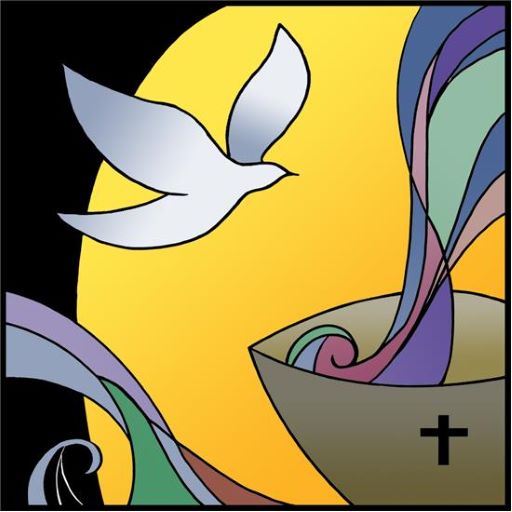 A Ministry of the Evangelical Lutheran Church in AmericaLiving and trusting in god’s amazing grace we welcome all to worship, learn and serve in celebration of Christ’s love.The Holy TrinityJune 12, 2022         					9:00 AM“O Lord our Lord, how majestic is your name in all the earth!” Today we celebrate the holy Trinity. Paul writes that through Jesus we have peace with God, whose love pours into our hearts through the Holy Spirit, giving us lasting hope. We celebrate the gracious One-in-Three, eternal Three-in-One, as we worship in community; as we share water and word, bread and wine; and as we bring God’s love and hope to our neighbors.PreludeGATHERINGCONFESSION AND FORGIVENESS 						            ELW p. 94In the name of the Father,and of the Son,and of the Holy Spirit. Amen.Almighty God, to whom all hearts are open, all desires known, and from whom no secrets are hid: cleanse the thoughts of our hearts by the inspiration of your Holy Spirit, that we may perfectly love you and worthily magnify your holy name, through Jesus Christ our Lord. Amen.Let us confess our sin in the presence of God and of one anotherSilence is kept for reflection.Most merciful God,we confess that we are captive to sin and cannot free ourselves. We have sinned against you in thought, word, and deed, by what we have done and by what we have left undone. We have not loved you with our whole heart; we have not loved our neighbors as ourselves. For the sake of your Son, Jesus Christ, have mercy on us. Forgive us, renew us, and lead us, so that we may delight in your will and walk in your ways, to the glory of your holy name. Amen.In the mercy of almighty God, Jesus Christ was given to die for us, and for his sake God forgives us all our sins. As a called and ordained minister of the church of Christ, and by his authority, I therefore declare to you the entire forgiveness of all your sins, in the name of the Father, and of the Son, and of the Holy Spirit.  Amen.GATHERING HYMN		“Praise and Thanksgiving”     	              	             ELW # 689              1	Praise and thanksgiving, God, we would offer					for all things living, you have made good:					harvest of sown fields, fruits of the orchard,					hay from the mown fields, blossom and wood.2	God, bless the labor we bring to serve you,					that with our neighbor we may be fed.					Sowing or tilling, we would work with you,harvesting, milling for daily bread.3	Father, providing food for your children,					by Wisdom's guiding teach us to share					one with another, so that, rejoicing					with us, all others may know your care.4	Then will your blessing reach ev'ry people,					freely confessing your gracious hand.					Where you are reigning, no one will hunger;					your love sustaining showers the land.Text: Albert F. Bayly, 1901-1984, GREETINGL: The grace of our Lord Jesus Christ, the love of God,     and the communion of the Holy Spirit be with you all.C: And also with you.KYRIE	Congregation sings refrain, Leader sings verses		            ELW p. 184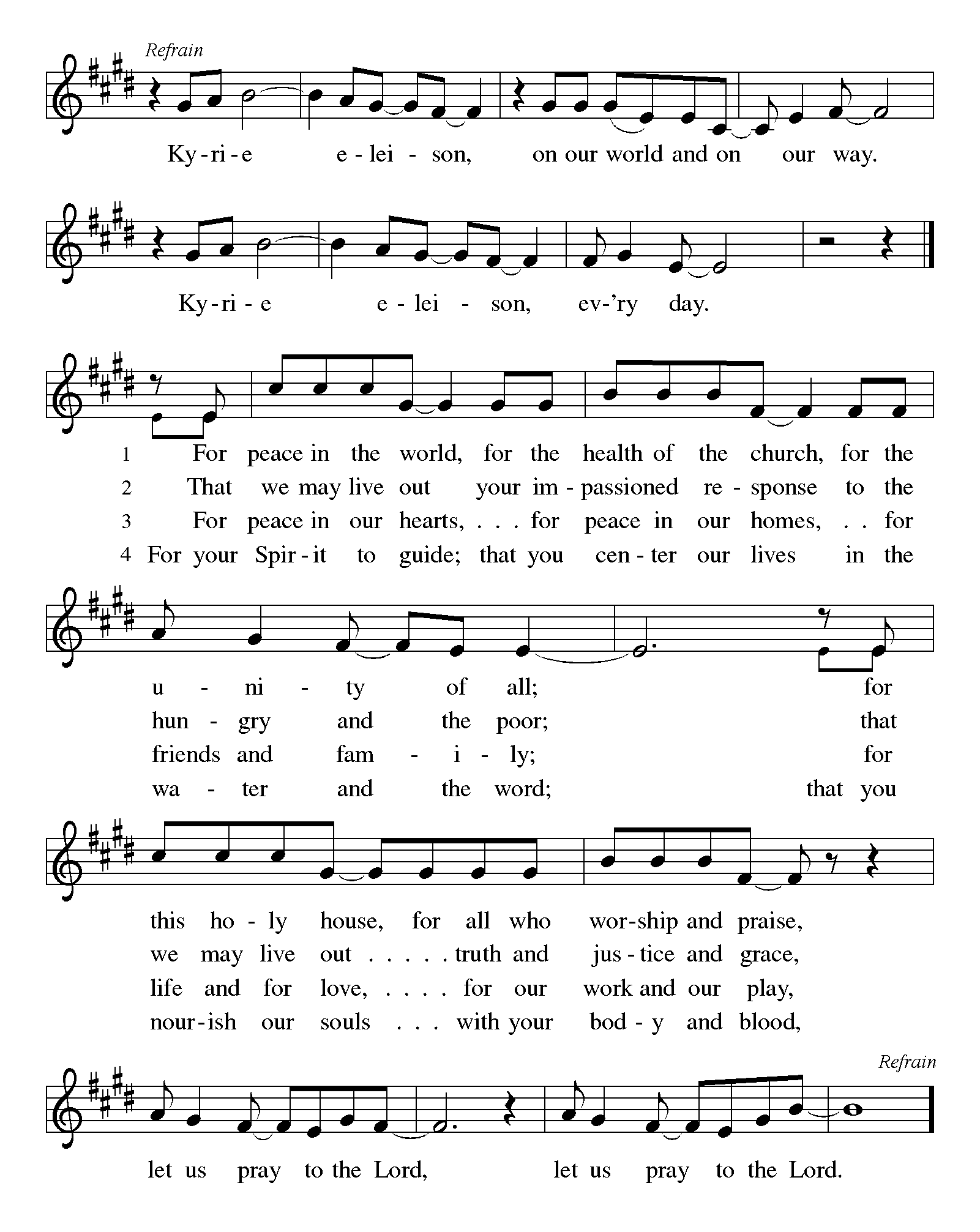 CANTICLE OF PRAISE 	 “This is the Feast”						   ELW p. 187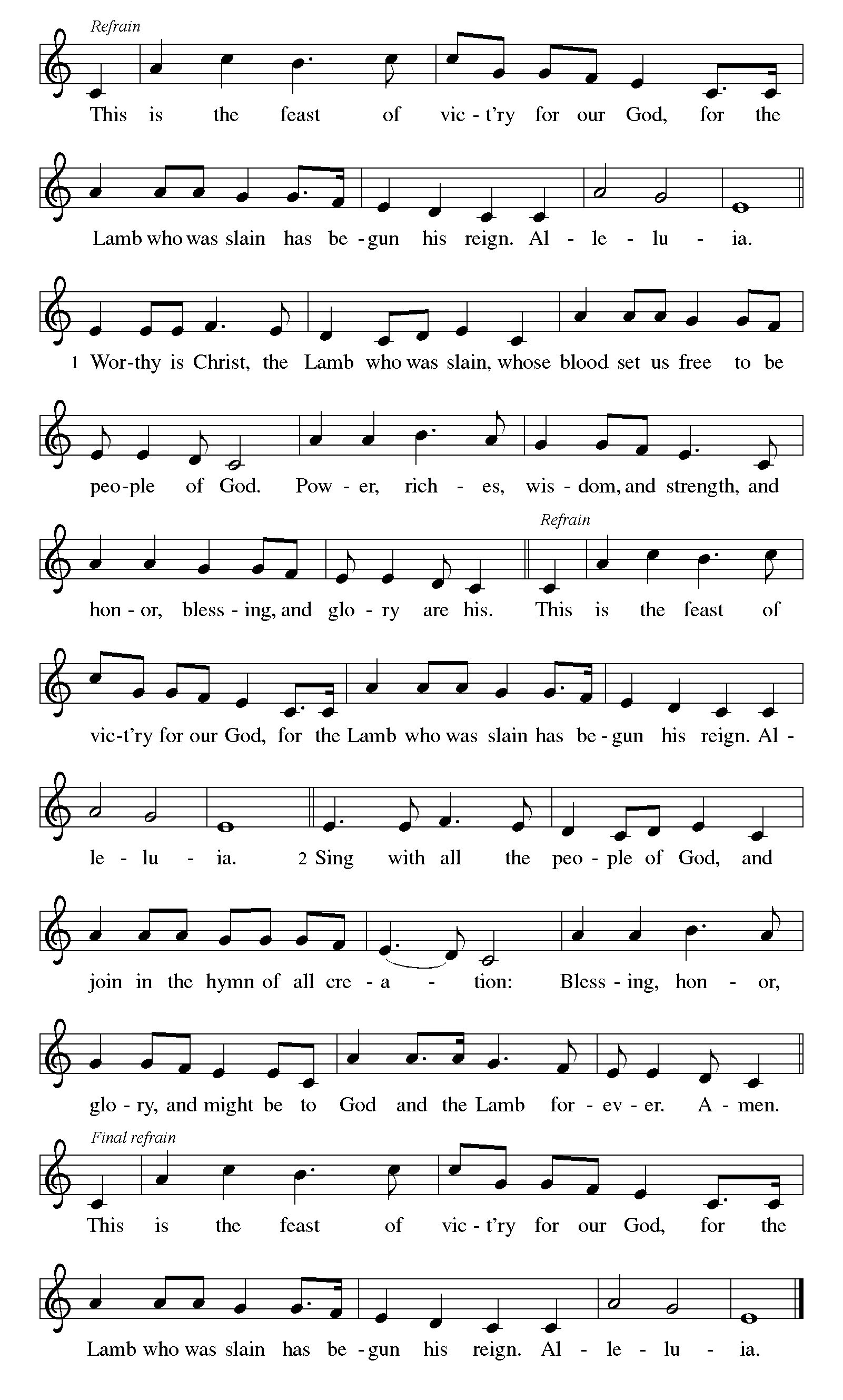 PRAYER OF THE DAYAlmighty Creator and ever-living God: we worship your glory, eternal Three-in-One, and we praise your power, majestic One-in-Three. Keep us steadfast in this faith, defend us in all adversity, and bring us at last into your presence, where you live in endless joy and love, Father, Son, and Holy Spirit, one God, now and forever.  Amen.WORDFirst Reading: Proverbs 8:1-4, 22-31             1Does not wisdom call,
 and does not understanding raise her voice?
 2On the heights, beside the way,
 at the crossroads she takes her stand;
 3beside the gates in front of the town,
 at the entrance of the portals she cries out:
 4"To you, O people, I call,
 and my cry is to all that live.
 22The LORD created me at the beginning of his work,
 the first of his acts of long ago.
 23Ages ago I was set up,
 at the first, before the beginning of the earth.
 24When there were no depths I was brought forth,
 when there were no springs abounding with water.
 25Before the mountains had been shaped,
 before the hills, I was brought forth —
 26when he had not yet made earth and fields,
 or the world's first bits of soil.
 27When he established the heavens, I was there,
 when he drew a circle on the face of the deep,
 28when he made firm the skies above,
 when he established the fountains of the deep,
 29when he assigned to the sea its limit,
 so that the waters might not transgress his command,
 when he marked out the foundations of the earth,
 30then I was beside him, like a master worker;
 and I was daily his delight,
 rejoicing before him always,
 31rejoicing in his inhabited world
 and delighting in the human race.The Word of the Lord.Thanks be to God. Psalm: Psalm 8							         	        Reading Responsively  1O LORD, our Sovereign,
 how majestic is your name in all the earth!
 You have set your glory above the heavens.
     2Out of the mouths of babes and infants
      you have founded a bulwark because of your foes,
      to silence the enemy and the avenger.
 3When I look at your heavens, the work of your fingers,
 the moon and the stars that you have established;
     4what are human beings that you are mindful of them,
      mortals that you care for them?
 5Yet you have made them a little lower than God,
 and crowned them with glory and honor.
     6You have given them dominion over the works of your hands;
      you have put all things under their feet,
 7all sheep and oxen,
 and also the beasts of the field,
     8the birds of the air, and the fish of the sea,
      whatever passes along the paths of the seas.
 9O LORD, our Sovereign,
 how majestic is your name in all the earth!Here ends the PsalmSECOND READING:  Romans 5:1-5   1Therefore, since we are justified by faith, we have peace with God through our Lord Jesus Christ, 2through whom we have obtained access to this grace in which we stand; and we boast in our hope of sharing the glory of God. 3And not only that, but we also boast in our sufferings, knowing that suffering produces endurance, 4and endurance produces character, and character produces hope, 5and hope does not disappoint us, because God's love has been poured into our hearts through the Holy Spirit that has been given to us.The Word of the Lord.Thanks be to God.Gospel Acclamation                        “Alleluia” 		                                  ELW p. 188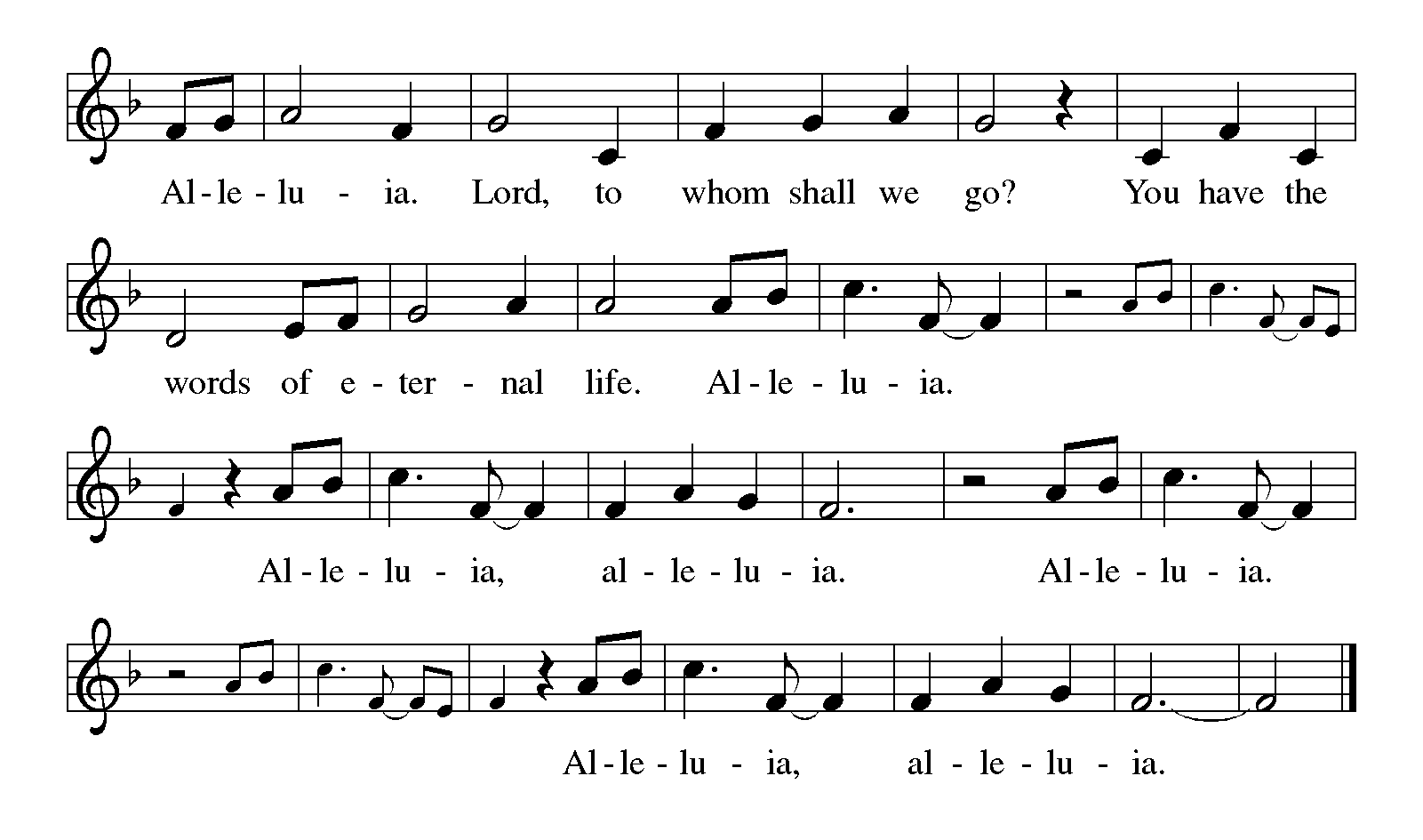 Gospel:   John 16:12-15The Holy Gospel …         Glory to you, O Lord.12I still have many things to say to you, but you cannot bear them now. 13When the Spirit of truth comes, he will guide you into all the truth; for he will not speak on his own, but will speak whatever he hears, and he will declare to you the things that are to come. 14He will glorify me, because he will take what is mine and declare it to you. 15All that the Father has is mine. For this reason I said that he will take what is mine and declare it to you.The Gospel of the Lord.Praise to you, O Christ.SERMON                     	                          	       Pastor Michael BullerHYMN OF THE DAY       “Let Us Ever Walk with Jesus”                      		      ELW # 8021	Let us ever walk with Jesus,					follow his example pure,					through a world that would deceive us					and to sin our spirits lure.					Onward in his footsteps treading,					trav'lers here, our home above,					full of faith and hope and love,					let us do our Savior's bidding.					Faithful Lord, with me abide;					I shall follow where you guide.2	Let us suffer here with Jesus,					and with patience bear our cross.					Joy will follow all our sadness;					where he is there is no loss.					Though today we sow no laughter,					we shall reap celestial joy:					all discomforts that annoy					shall give way to mirth hereafter.					Jesus, here I share your woe;					help me there your joy to know.3	Let us gladly die with Jesus.					Since by death he conquered death,					he will free us from destruction,					give to us immortal breath.					Let us mortify all passion					that would lead us into sin;					and the grave that shuts us in					shall but prove the gate of heaven.					Jesus, here with you I die,					there to live with you on high.4	Let us also live with Jesus.					He has risen from the dead					that to life we may awaken.					Jesus, you are now our head,					we are your own living members;					where you live, there we shall be					in your presence constantly,					living there with you forever.					Jesus, let me faithful be;					life eternal grant to me.Text: Sigismund von Birken, 1626-1681; tr. Lutheran Book of Worship, alt.									Text © 1978 Lutheran Book of Worship, admin. Augsburg Fortress.
apostles’ creedI believe in God, the Father almighty,creator of heaven and earth.I believe in Jesus Christ, God’s only Son, our Lord,who was conceived by the Holy Spirit,born of the virgin Mary,suffered under Pontius Pilate,was crucified, died, and was buried;he descended to the dead.*On the third day he rose again;he ascended into heaven,he is seated at the right hand of the Father,and he will come to judge the living and the dead.I believe in the Holy Spirit,the holy catholic church,the communion of saints,the forgiveness of sins,the resurrection of the body,and the life everlasting. Amen.PRAYERS OF INTERCESSION  Each portion of the prayers ends with “God of grace”.  Congregation response: “hear our prayer”.SHARING OF THE PEACEThe peace of the Lord be with you.And also with you.THANKSGIVINGOFFERING/NOISY OFFERING		                                    Special MusicOFFERTORY               “We Are an Offering”                                                 ELW #692 We lift our voicesWe lift our handsWe lift our lives up to YouWe are an offering Lord use our voices Lord use our hands			   Lord use our lives they are Yours			  We are an offering		                  We are an offeringMEALThe GREAT THANKSGIVING	  	     ELW p. 190THE WORDS OF INSTITUTION AND LORD’S PRAYER		     ELW p. 108Hymns during Communion:    			“Lamb of God”								       ELW p.191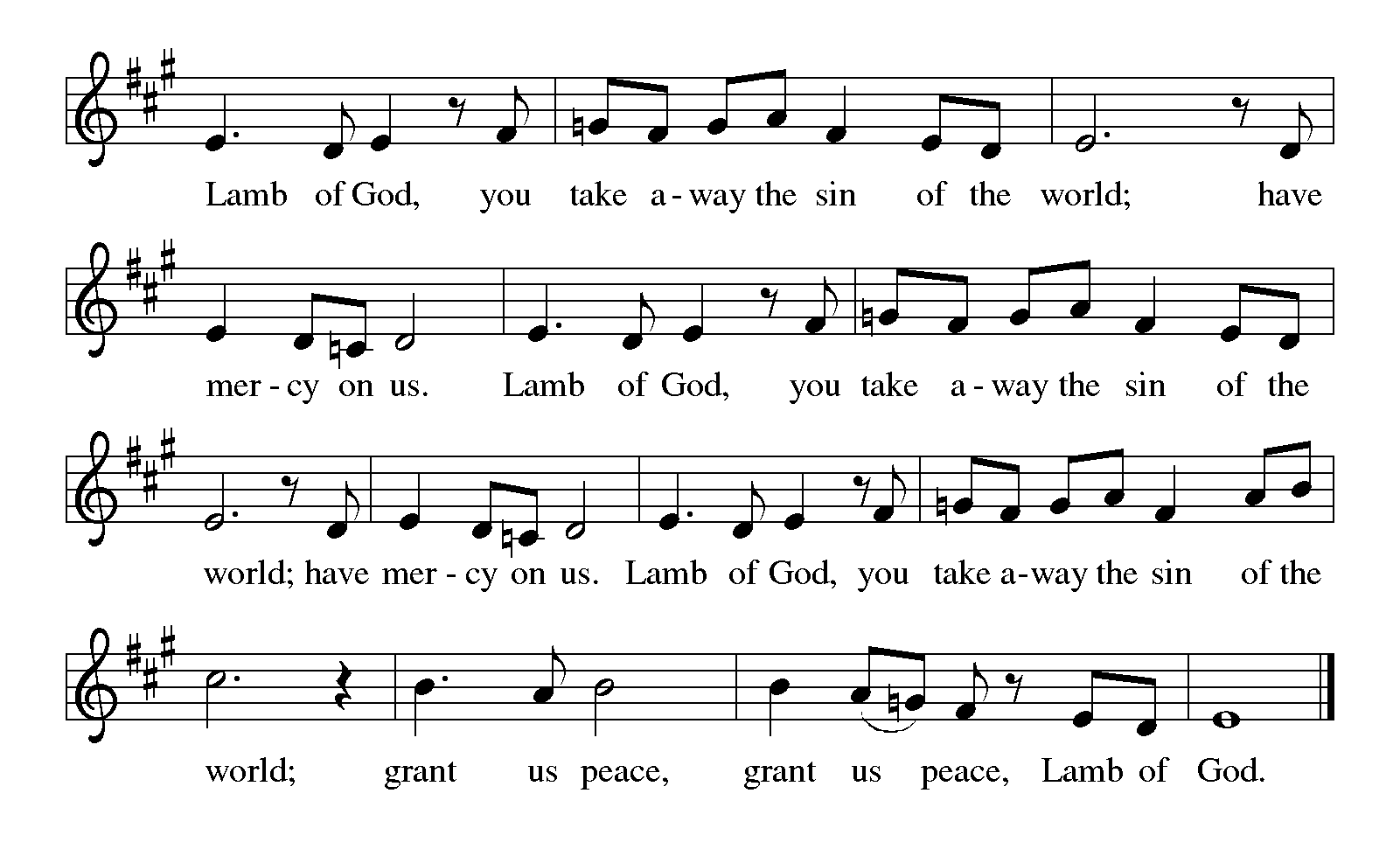 “When Peace like a River”		                                   		       ELW # 7851	When peace like a river attendeth my way,				when sorrows like sea billows roll,				whatever my lot, thou hast taught me to say,				it is well, it is well with my soul.Refrain		It is well (it is well)				with my soul, (with my soul,)				it is well, it is well with my soul.2	Though Satan should buffet, though trials should come,				Let this blest assurance control,				that Christ has regarded my helpless estate,				and has shed his own blood for my soul.  Refrain3	He lives--oh, the bliss of this glorious thought;				my sin, not in part, but the whole,				is nailed to his cross and I bear it no more.Praise the Lord, praise the Lord, O my soul!  Refrain4	Lord, hasten the day when our faith shall be sight,				the clouds be rolled back as a scroll,				the trumpet shall sound and the Lord shall descend;				even so it is well with my soul.  RefrainText: Horatio G. Spafford, 1828-1888Text: Joel W. Lundeen“God, Whose Almighty Word ”	 	   			              ELW # 6731	God, whose almighty word				chaos and darkness heard				and took their flight:				hear us, we humbly pray,				and where the gospel day				sheds not its glorious ray,				let there be light.2	Christ, who once came to bring,				on your redeeming wing,				healing and sight;				health to the troubled mind,				sight where illusions blind;				oh, now to humankind				let there be light.3	Spirit of truth and love,				life-giving, holy dove,				speed forth your flight;				move on the water's face				bearing the lamp of grace,				and in earth's darkest place				let there be light.4	Holy and blessed three,				glorious Trinity,				Wisdom, Love, Might:				boundless as ocean's tide,				rolling in fullest pride,				through the earth, far and wide,				let there be light.Text: John Marriott, 1780-1825, alt.Text: George Croly, 1780-1860			“Day by Day”	  	     				    	                   ELW # 7901	Day by day, your mercies, Lord, attend me,				bringing comfort to my anxious soul.				Day by day, the blessings, Lord, you send me				draw me nearer to my heav'nly goal.				Love divine, beyond all mortal measure,				brings to naught the burdens of my quest;				Savior, lead me to the home I treasure,				where at last I'll find eternal rest.2	Day by day, I know you will provide me				strength to serve and wisdom to obey;				I will seek your loving will to guide me				o'er the paths I struggle day by day.				I will fear no evil of the morrow,				I will trust in your enduring grace.				Savior, help me bear life's pain and sorrow				till in glory I behold your face.3	Oh, what joy to know that you are near me				when my burdens grow too great to bear;				oh, what joy to know that you will hear me				when I come, O Lord, to you in prayer.				Day by day, no matter what betide me,				you will hold me ever in your hand.				Savior, with your presence here to guide me,				I will reach at last the promised land.Text: Carolina Sandell Berg, 1832-1903; tr. Robert Leaf, 1936-2005Text © 1992 Augsburg Fortress.Prayer after CommunionWe give you thanks, almighty God, that you have refreshed us through the healing power of this gift of life. In your mercy, strengthen us through this gift, in faith toward you and in fervent love toward one another; for the sake of Jesus Christ our Lord. Amen.SENDINGBLESSINGThe God of steadfastness and encourage grant you to live in harmony with one another, in accordance with Christ Jesus.Amen.SENDING SONG                     “Do, Lord! ”                            	     	                                           OSB # 41Refrain:	Do, Lord, O do, Lord, O do remember me!		Do, Lord, O do, Lord, O do remember me!		Do, Lord, O do Lord, O do remember me!		Look away beyond the blue.	1	You’re my light and my salvation , I won’t be afraid!	You’re the stronghold of my life, by You all things were made.	Foes attack me, hassle me, but I will never fade,	For I move in the strength of the Lord.   Refrain2	Though a host encamp against me, I will never fear!	Even though a war surrounds me, You are always near.	One thing I have asked of You that I will seek for sure	Is to live in the house of the Lord.	Refrain3	You will hide me in Your shelter in the day of strife;	You’ll conceal me in Your tent or set me on the height.	Now my head is lifted up above the storms of night,	So I’ll sing to the name of the Lord.     Refrain4.	Glory be to God the Father and to God the Son;	Glory be to God the Spirit, ever Three in One.	As it was in the beginning, til our race is won	We can live in the light of the lord.        RefrainCopyright 1976 John Ylvisaker.  Used by permissionDISMISSALGo in peace. Serve the Lord.Thanks be to God.From sundaysandseasons.com.Copyright © 2021 Augsburg Fortress. All rights reserved. Reprinted by permission under Augsburg Fortress Liturgies Annual License #SBT004230.New Revised Standard Version Bible, Copyright © 1989, Division of Christian Education of the National Council of the Churches of Christ in the United States of America. Used by permission. All rights reserved.Revised Common Lectionary, Copyright © 1992 Consultation on Common Texts, admin Augsburg Fortress. Used by permission.SERVING THIS MORNINGPastor –Pastor Michael BullerMusicians – Alison Nelson & Mariah RudningenLector –  Chrissy ForsellUshers –  Andy Forsell FamilyCommunion Assistant –  Sue NelsonAcolytes –  Jesse Nelson FamilyGreeter  –   PRAYER CONCERNS: (Periodically these prayer concerns will be moved to the prayer concerns list in the newsletter ) Phyllis Loven, Henry Arends, Jeff Armstrong, Dennis Doering, Calvin CarlsWelcome:  We welcome all visitors to KLC this morning.  We extend to you an invitation to join us this morning for the WELCA Mid Summer Brunch in the Fellowship Hall immediately after the worship service. KLC Surplus Items:  KLC is in the midst of some serious decluttering and re-organizing to make better use of our space.  Excess items are in the Fellowship Hall and are available for “adoption” and moving to a new home.  Please check out these items and determine if they would be useful to you.  They are available for a free will donation.Noisy Offering:  The Noisy Offering for this Sunday is designated to be used for the KMS Backpack Ministry. We will be packing food bags o go home with some of the students who are attending summer school, beginning the week of June 20th and running through the week of July 25th.  Our Backpack funds are getting low as we packed more food bags each week this year than ever before.  We are looking for ways to replenish this fund. Service Opportunity:  The Second Harvest Food truck will be arriving at KLC Tuesday, June 14, at approximately 11:00 am.  We will again be receiving food for the KMS Backpack program as we will be packing food bags to go home with some of the students who are attending summer school.  If you are available to help unload the pallets we would welcome the help.This Week . . .  June 13 – 19, 2022Tuesday, June 14, 202211:00 am	Food truck unloading and delivery of NAPS boxesSaturday, June 18, 20224:30 pm	Brenda Carlson & Paul Wolf wedding at KLCNext Sunday, June 19, 2022: Second Sunday after Pentecost9:00 am 	Worship/Holy Communion 10:00 am  	Coffee Fellowship Thank You:  The KLC Board of Stewardship and Finance would like to take this opportunity to thank everyone for their generous offerings and donations.  Thank You!Constitutional Review Committee:  The following people were appointed to the Constitutional Review Committee by a vote at the June 8, 2022, church council meeting:  Jessica Carlson, Scott Mitteness, Sue Nelson, and Lee Meyer.  They will be meeting to review our current constitution and bylaws and revising as necessary.Cow Pie Bingo:  Cow Pie Bingo tickets are now being sold from some KLC members, members of the KLC Executive Board and Church Council, Kris Wagner, Loretta Falk, and Tom Baker.  They will also be available for sale in the church office. This event takes place on Saturday, July 30, 2022, 5:00 – 6:00 pm in Pillsbury Park during the Kerkhoven Town and Country Days.  400 tickets are being sold for $20 per ticket.  Grand prize is $1,000 cash and there are 8 2nd place winners.  Must not be present to win.  Must be 18 or older.Reorganization of KLC Space:  Many people have been very busy sorting and moving equipment, furniture and other items in our church space.  Items no longer needed are being offered to anyone who may be able to put them to use and rooms are being cleaned and some repainted.  Reorganization of space is taking place to allow for items for specific purposes (such as Altar Guild supplies, decorations, costumes, office supplies and teaching materials) to be stored in designated spaces to enhance accessibility and better organization. Sunday School spaces are being refreshed and made ready for Fall. Check out some of the progress in these areas, most notably the previous library area in the Fellowship Hall and some of the spaces in the basement. Thank you to everyone who has been working so hard to make this all happen.